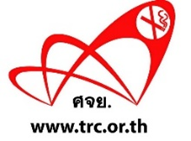 แบบฟอร์มแนวคิด ชุดโครงการวิจัย  (Concept Paper)เพื่อเสนอขอรับทุนสนับสนุนการวิจัย จาก ศูนย์วิจัยและจัดการความรู้เพื่อการควบคุมยาสูบ (ศจย.) โทร. 064-585-3818 Email: trcresearch1@gmail.comส่วนที่ 1 ข้อมูลทั่วไป แนวคิดโครงการวิจัย 1. ชื่อโครงการวิจัย(ภาษาไทย).……………………………………………………...……………………………………………………………………………………..……………………………………………………………………………………………………………………...............................................(ภาษาอังกฤษ)……………………………………………………………………...………………………………………………………………………………………………………………………………………………………………………………………………………………………………..	คำสำคัญ……….……………………………………………………………………………………………………………………………………….2.  รายละเอียดการวิจัย	2.1 ที่มาและความสำคัญของปัญหา  ……………………………………………………………………………………………………………………………………………………………………………………………………………………………………………………………………………………………………………………………………………… 2.2 โครงการวิจัยที่เกี่ยวข้อง (ถ้ามี)………………………………………………………………………………………………………………………………………………………………………………………………………………………………………………………………………………………………………………………………………………	2.3 คำถามการวิจัย (เป็นรายข้อ)…………………………………………………………………………………………………………………………………………………………………................................................................................................................................................................................................2.4 วัตถุประสงค์ของการศึกษาวิจัย ……………………………………………………………………………………………………………………….……………………………………………………………………………………………………………………….………………………………………….……………………………………………..2.5 ขอบเขตของการวิจัย……………………………………………………………………………………………………………………….……………………………………………………………………………………………………………………….………………………………………….……………………………………………..2.6 สมมุติฐานการวิจัยและการกำหนดตัวแปร (ถ้ามี)………………………………………………………….…………………………………………………………………………………………………………………………………………………………………………………….………………………………………….……………………………………………..2.7 กรอบแนวคิด (Conceptual Framework) ………………………………………………………………………………………………………………………………………………………………………………………………………………………………………………………………………………………….………………………………………………….2.8 ระเบียบวิธีวิจัย (โดยย่อ)………………………………………………………………………………………………………………………………………………………………………………………………………………………………………………………………………………………….…………………………………………………..2.9 ระยะเวลาการดำเนินงาน………………………………………………………………………………………………………………………………………………………………………………………………………………………………………………………………………………………….………………………………………………….2.10 ความสอดคล้องนโยบายของการควบคุมยาสูบ ที่เสนอเพื่อขอรับทุนสนับสนุนจาก (ศจย.)………………………………………………………………………………………………………………………………………………………………………………………………………………………………………………………………………………………….…………………………………………………..2.11 ประโยชน์ที่คาดว่าจะได้รับ………………………………………………………………………………………………………………………………………………………………………………………………………………………………………………………………………………………….………………………………………………….2.12 เอกสารอ้างอิง………………………………………………………………………………………………………………………………………………………………………………………………………………………………………………………………………………………….………………………………………………….3. ได้เสนอโครงการวิจัยนี้ หรือโครงการวิจัยที่มีส่วนเหมือนกับเรื่องนี้บางส่วนเพื่อขอทุนต่อแหล่งอื่นที่ใดบ้างไม่ได้เสนอต่อแหล่งทุนอื่นเสนอต่อ……………………………………………………………………………….…………………………………………………………ชื่อโครงการวิจัยที่เสนอ …………………………..……………………………………………………………………………………….กำหนดทราบผล (หรือสถานภาพเท่าที่ทราบ).………………………..…….……….……………………………………………4. วงเงินงบประมาณ (โดยประมาณ) ในการวิจัยทั้งโครงการ…………………………………………….…….………บาท (ทำเป็นตาราง โดยระบุงบประมาณ แยกประเภทเป็นหมวดๆ ให้ชัดเจน เช่น หมวดค่าตอบแทน, หมวดค่าใช้สอย, หมวดค่าวัสดุ, หมวดค่าสาธารณูปโภค, ค่าธรรมเนียมสถาบัน)5. นักวิจัยหลัก (หากมีนักวิจัยจากหลายสถาบัน โปรดระบุนักวิจัยหลักจากทุกสถาบัน)ชื่อ-นามสกุลโปรดระบุคำนำหน้าชื่อ  (ภาษาไทย)…………………………………………………………..…………………………………………………………………………………………(ภาษาอังกฤษ)……………………………………..…………………………………………………………………….……………………………………ตำแหน่งทางวิชาการ/ตำแหน่งทางการบริหาร…………………………………………………………………………………………………….สังกัด……………..…………………………………………………..………………………………………………………………………………………….Email-address ………………………………...…………………..………………………………………………….……………………………………เบอร์โทรศัพท์มือถือ…………………………………………………………...……………………………………..……………………………………เบอร์โทรศัพท์ที่ทำงาน…………………………………….…………………………………....................................……………………………โทรสาร……………...………………………………………………….…..………………………………………..………………………………………..ที่อยู่ที่สามารถติดต่อได้สะดวก…………………………………………………………………….……………….........................................ประวัติการศึกษา…………………………………………………………………………………………………………………………………………….……………………………………………………………………………………………………………………………………………………………………..ผลงานวิจัย/ผลงานวิชาการ………………………………….…………………………………………….…………………………………………….ความเชี่ยวชาญในสาขาวิชา……………………………………………………………………………………………………………………………..ประสบการณ์พิเศษ…………………………………………….…………………………………………………………………………………………..กรณีมีผู้ประสานงานสามารถติดต่อได้ที่(ชื่อ- นามสกุล)………………………………………………………...................….……….………………………………………………………..เบอร์โทรศัพท์………………………………………อีเมล์ ………………………………...…………………………………………………………..ที่อยู่ในการจัดส่งเอกสาร……………………………………………………………………………………………………………………………….ข้าพเจ้าขอรับรองว่า ไม่มีส่วนเกี่ยวข้องหรือส่วนได้เสียกับ อุตสาหกรรมยาสูบและเครื่องดื่มแอลกอฮอล์ลงชื่อ                  …………………………………………(หัวหน้าโครงการวิจัย หรือผู้เสนอโครงการ)วันที่ …………เดือน…………พ.ศ.……………ส่วนที่ 2คำชี้แจง แนวคิดข้อเสนอชุดโครงการวิจัยคำอธิบายการให้รายละเอียดตามหัวข้อต่างๆ มีดังนี้1. ระบุชื่อโครงการวิจัยทั้งภาษาไทย และภาษาอังกฤษ ให้ถูกต้องชัดเจนระบุคำหลัก (Keywords) ของโครงการวิจัย อย่างน้อย 3-5 คำ2. รายละเอียดการวิจัย	2.1 แสดงแนวความคิดพื้นฐานที่มาของปัญหาที่มีความสำคัญหรือมีความจำเป็นที่จะต้องมีการทำวิจัยเรื่องนี้2.2 แสดงถึงความเกี่ยวเนื่องและความสัมพันธ์ของโครงการนี้กับโครงการวิจัยเรื่องอื่นๆ ทั้งในประเทศและต่างประเทศว่าเคยมีใครทำการวิจัยมาแล้วบ้าง ทำที่ไหน เมื่อไร ก้าวหน้าไปแค่ไหน หรือได้ผลเป็นอย่างไร ฯลฯ2.3 ระบุคำถามที่ต้องการทราบจากการวิจัยนี้ และผลการวิจัยจะสามารถตอบคำถามได้	2.4 ระบุวัตถุประสงค์ของโครงการวิจัยนี้อย่างชัดเจน และเรียงตามลำดับความสำคัญเป็นข้อๆ	2.5 ระบุขอบเขตของการวิจัย ประกอบด้วยกลุ่มประชากร กลุ่มตัวอย่าง ตัวแปรหรืออื่นๆ ทั้งเชิง ปริมาณและ/หรือคุณภาพ ซึ่งเชื่อมโยงกับปัญหาที่จะทำการวิจัย ที่ไม่สามารถกำหนดโดยตรงในชื่อเรื่อง และวัตถุประสงค์ของการวิจัยได้2.6 นำเสนอสมมติฐาน (ถ้ามี) รวมทั้งเสนอกรอบแนวคิดในการวิจัยให้มีความสอดคล้องชัดเจน2.7 กรอบแนวคิด (Conceptual Framework) ระบุขอบเขตของตัวแปร และหลักการทฤษฎีที่ผู้วิจัยนำมาใช้ในการวิจัย ชี้ให้เห็นว่ามีกรอบที่จะศึกษาตัวแปรอะไรบ้าง เป็นการศึกษาความแตกต่าง หรือความสัมพันธ์ รวมถึงผลลัพธ์ที่ต้องการได้มา2.8 ระเบียบวิธีวิจัย ควรระบุรายละเอียด ดังนี้2.8.1 เครื่องมือวิจัยและวิธีการสร้างเครื่องมือวิจัย พร้อมทั้งระบุรูปแบบงานวิจัย 2.8.2 ขั้นตอนและวิธีการในการเก็บรวบรวมข้อมูล (ระบุขั้นตอนและวิธีการเก็บรวบรวมข้อมูลโดยวิธีใด อย่างไร ระบุจำนวนหรือขนาดของตัวอย่างที่ใช้ศึกษาให้ชัดเจน และเหตุใดจึงเลือกใช้วิธีการเก็บรวบรวมข้อมูลดังกล่าว) 2.8.3 ขั้นตอนและวิธีการในการวิเคราะห์ข้อมูล (ระบุขั้นตอนและวิธีการวิเคราะห์ ตัวแปรที่วัดสถิติที่ใช้ในการวิเคราะห์ข้อมูลอย่างละเอียด)2.9 ระบุระยะเวลาที่ใช้ในการวิจัย ตั้งแต่เริ่มต้นจนกระทั่งสิ้นสุดโครงการ โดยระบุเดือน ปี ที่เริ่มต้น และสิ้นสุดโครงการ 	2.10 ระบุความสอดคล้องของนโยบายการควบคุมยาสูบจากโครงการวิจัยนี้เพื่อเสนอขอรับทุน (ศจย.) โดยอิงกรอบโจทย์วิจัย ของ ศจย.2.11 ระบุความคาดหมายของประโยชน์ที่จะได้รับจากโครงการวิจัยนี้อย่างชัดเจน และมีผลต่อการนำไปพัฒนานโยบายของ (ศจย.) อย่างเป็นรูปธรรมและมีความสอดคล้องอย่างไร2.12  ระบุชื่อเอกสารที่ใช้อ้างอิงในการเขียนข้อเสนอโครงการวิจัยทุกรายการ โดยเรียงลำดับตามตัวอักษร ให้ภาษาไทยก่อนภาษาอังกฤษ และแต่ละรายการให้มีข้อมูลต่อไปนี้		-  ชื่อผู้เขียนครบทุกคน		-  ปี พ.ศ. (ค.ศ.) ที่ตีพิมพ์		-  ชื่อเรื่อง, ชื่อวารสาร (ถ้าเป็นหนังสือก็ใช้ชื่อหนังสือ)		-  สถานที่พิมพ์ หรือบริษัทที่พิมพ์ หรือเมืองที่พิมพ์ (กรณีเป็นหนังสือ)		-  หมายเลข ปีที่ ฉบับที่ (กรณีเป็นวารสาร)		-  ระบุต้นหน้า หน้าสุดท้ายของเรื่องที่ใช้อ้างอิง3. กรณีเป็นโครงการวิจัยที่ได้ทุนจากแหล่งทุนอื่น ขอให้ระบุรายละเอียดงบประมาณที่ได้รับทุนด้วย4. รายละเอียดงบประมาณการวิจัยที่เสนอ            4.1 ระบุงบประมาณ โดยแยกประเภทเป็นหมวดๆ ให้ชัดเจน เช่น หมวดค่าตอบแทน, หมวดค่าใช้สอย, หมวดค่าวัสดุ, หมวดค่าสาธารณูปโภค, ค่าธรรมเนียมสถาบัน 5. ระบุชื่อ (ทั้งภาษาไทยและภาษาอังกฤษ) ของนักวิจัย และ/หรือนักวิจัยผู้ร่วมและที่ปรึกษาของโครงการนี้ พร้อมทั้งคุณวุฒิ ตำแหน่ง ภาควิชา คณะ/กอง หมายเลขโทรศัพท์ ประสบการณ์ในงาน ประสบการณ์พิเศษ ความเชี่ยวชาญในสาขา ผลงานวิจัยที่พิมพ์ออกเผยแพร่ในวารสาร และสิ่งพิมพ์ต่างๆ งานวิจัยที่กำลังทำ (ระบุชื่อโครงการวิจัยที่กำลังทำทั้งหมด พร้อมวันเดือนปีที่รับทุน และระยะเวลาที่คาดว่าจะทำวิจัยเสร็จ) 6. ลงลายมือชื่อหัวหน้าโครงการ หรือผู้เสนอโครงการ วันเดือนปีที่เสนอขอรับทุน ศจย.หมายเหตุ :  สามารถส่งไฟล์เอกสารมาได้ทาง E-mail : trcresearch1@gmail.com         (โดยเอกสารที่มีการลงนามให้ส่งเป็นไฟล์ .pdf แบบ Scan)